KomínyVY_32_INOVACE_17_344KomínyKomín je obvykle svislá stavba (či konstrukce) sloužící obvykle pro odvod spalin.První komíny byly dřevěné či hlinito-dřevěné, v průběhu 17. a 18. století se hlavně pod tlakem protipožárních předpisů přecházelo na komíny zděné.Komín je v největší míře využíván k odvádění spalin z objektů. Napojují se tedy na něj kamna, pece, krby nebo kotle, u kterých funguje jako jednoduché vzduchové čerpadlo, zajišťující odvod spalin z topeniště. Horké spaliny v komíně mají nižší hustotu než vzduch okolo, stoupají proto komínem vzhůru a na jejich místo je nasáván čerstvý vzduch. Tlaku, který žene vzduch komínem, se říká tah komína – je závislý na jeho výšce a poměru vnitřního průměru k objemu spalin. Proto jsou v průmyslových provozech stavěny vysoké komíny.Výška komínové hlavy (nadstřešní část komína) je definována státní normou. Platí, že komín do dvou metrů od hřebene střechy musí přesahovat tečnu vedenou hřebenem střechy o 650 mm.Při připojování spotřebičů s vyšší teplotou spalin je důležité dilatačně oddělit kovový kouřovod od keramického hrdla sopouchu tak, aby spoj těsnil, avšak aby zároveň eliminoval rozdílné rozměrové změny obou materiálů při změnách teploty, toho lze docílit napojovacími adaptéry.Komín může také sloužit jako součást ventilace budovy. Tah je vyvozován vzduchem ohřátým uvnitř budovy.V případě, že je nemožné stavět vysoký komín nebo má komín odvádět studené plyny, jsou montována zařízení pro umělý tah. Základní části komínukomínový průduch – průchozí část komínu, může mít čtvercový, obdélníkový či kruhový průřezkomínový plášť – vnější vrstva komínusopouch – trouba propojující spotřebič s komínemvymetací otvor – zřizuje se na půdách, jestliže nelze vymetat komín z lávky na střeševybírací otvor – zřizuje se v nejnižší části komína (z pravidla ve sklepě apod.), slouží k vybírání popílku a sazíkomínová hlava – poslední část komínu nad střechoupůdice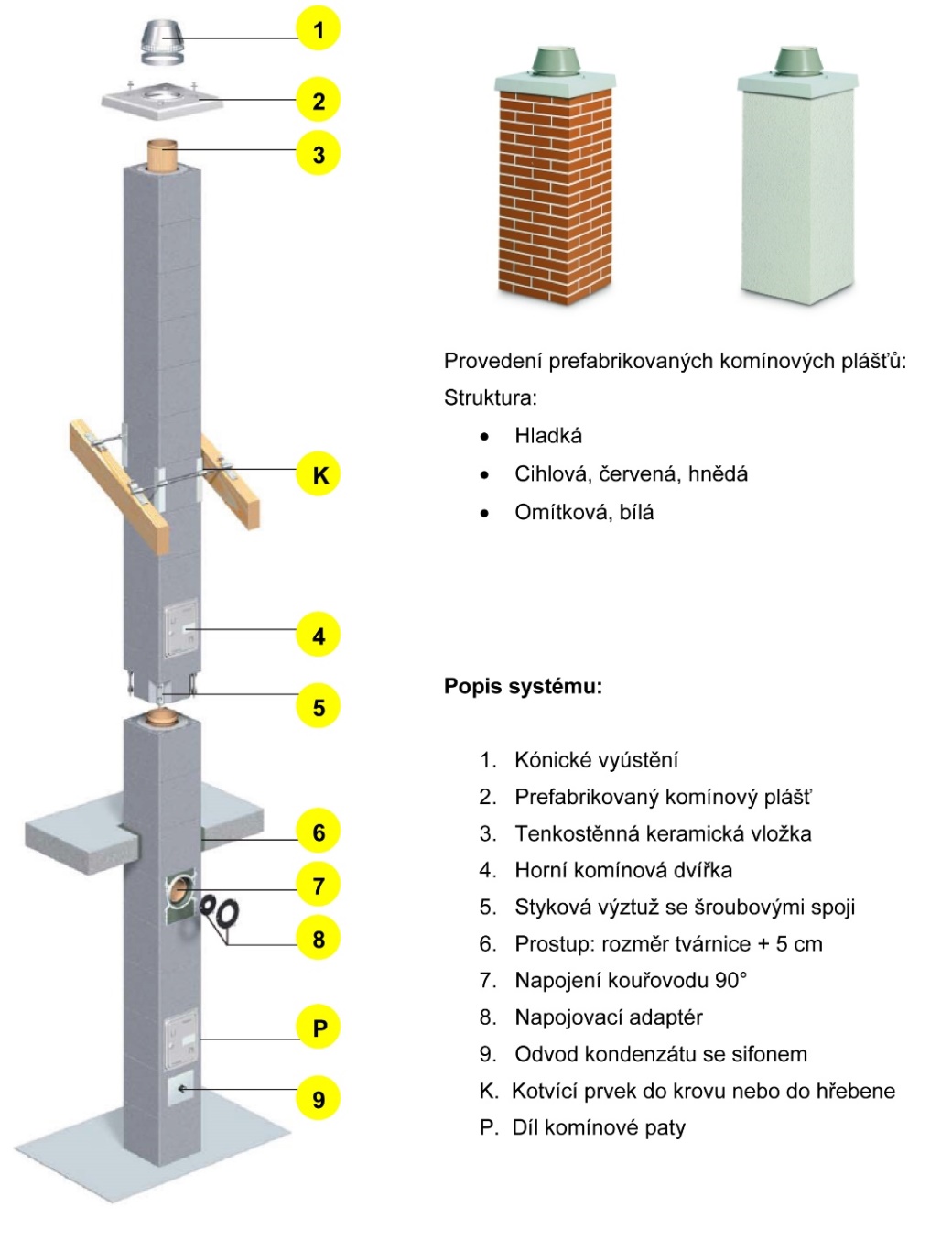 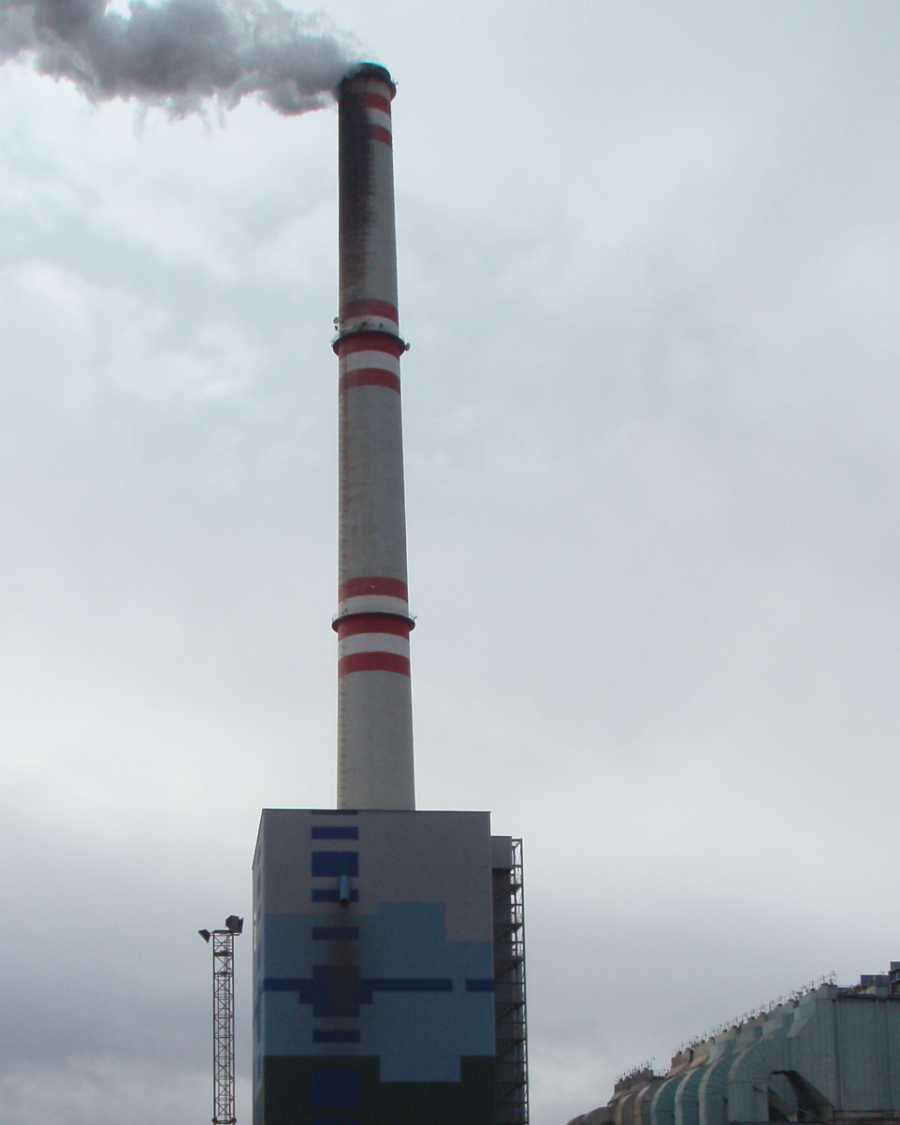 Rozdělení komínůPodle konstrukčního uspořádání dělíme komíny na: jednovrstvé – komínový průduch je obklopen komínovým pláštěmvícevrstvé – komínový průduch tvoří vložka a ta je obklopena izolační vrstvou a až potom je plášť.podle počtu průduchů dělíme komíny na: jednotlivé – s jedním průduchemsdružené – s více průduchy, které mohou být ve více řadáchPodle uspořádání průduchů komíny dělíme na:průběžné – všechny průduchy mají půdice v nejnižším podlažípodlažní – průduchy mají půdice v těch podlažích, kde jsou připojeny spotřebičePodle připojování spotřebičů komíny dělíme na: samostatné – spaliny se odvádí jedním průduchem z jednoho podlažíspolečné – jedním průduchem se odvádí spaliny z více podlaží.Podle způsobu provedení dělíme na:zděné – ze speciálních tvarovekmontovanéjednolité.Podle vztahu ke svislým konstrukcím dělíme na:vestavěnépřistavěnésamostatně stojícíOtázky a úkoly:K čemu slouží komín?Jaké jsou základní části komínu?Jak lze rozdělit komíny podle připojování spotřebičů?Zdroje:Ing. M. Trnková, Instalace vody a kanalizace I, pro 1.ročník UO Instalatér, Informatorium, spol. s.r.o., Prahahttp://www.schiedel.cz/img/_/sp-konstrukcni-reseni/abs_kce_01.jpghttp://commons.wikimedia.org/wiki/File:EPRU1.JPGProjekt MŠMTEU peníze středním školámNázev projektu školyICT do života školyRegistrační číslo projektuCZ.1.07/1.5.00/34.0771ŠablonaIII/2Sada17AnotaceKomínyKlíčová slovaKomín, rozdělení komínů, funkce komínu, pec, kotelPředmětPlynárenstvíAutor, spoluautorLudvík HrtánekJazykČeštinaDruh učebního materiáluPrezentace, výkladPotřebné pomůckyPC, dataprojektorDruh interaktivityVýklad pomocí prezentaceStupeň a typ vzděláváníStřední školaCílová skupina1. - 2. ročník žáci 15 – 17 letSpeciální vzdělávací potřebyneZdrojeviz poslední strana 